Publicado en España el 11/12/2020 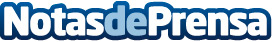  Limpieza de la casa: 12 errores que no se deben cometer, por LIMPIEZAS BERNI  Limpiar la casa no es definitivamente una de las cosas más divertidas de hacer, y sin embargo es necesario. Para algunas personas, la limpieza suele ser un momento agradable, útil para recuperar la calma o dejar atrás el estrés del día. Para otros, en cambio, es un momento pesado, que hay que posponer tanto como sea posibleDatos de contacto:EMPRESA DE LIMPIEZAS BERNIComunicado de prensa de la Agencia de Marketing Digital Profesio657969493Nota de prensa publicada en: https://www.notasdeprensa.es/limpieza-de-la-casa-12-errores-que-no-se-deben Categorias: Nacional Sociedad Madrid Andalucia Valencia Galicia Ocio para niños Jardín/Terraza Hogar Bienestar http://www.notasdeprensa.es